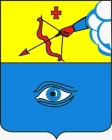 Протокол № 2заседания муниципальной антинаркотической комиссии МО «Город Глазов».Дата проведения: 30.06.2021Присутствуют:Коновалов С.Н., Глава МО «Город Глазов», председатель комиссииСтанкевич О.В., заместитель Главы Администрации по социальной политике, заместитель председателя комиссииЧлены комиссии:Лекомцева М.В., начальник сектора по делам молодежи и спорту управления культуры, спорта и молодежной политики Администрации города ГлазоваТимощук О.М., начальник управления образования Администрации города ГлазоваУшаков А.Б., начальник управления культуры, спорта и молодежной политики Администрации города ГлазоваКоробейникова О.П., начальник отдела по делам опеки, попечительства и семьи Администрации города ГлазоваКуртеева Е.А.,заместитель начальника ММО МВД УР «Глазовский»Блинов А.А., заместитель главного врача по медицинской части обособленного подразделения БУЗ и СПЭ УР «РКПБ МЗ УР» г. ГлазоваМикрюкова С.Л., директор МБУ «Молодежный центр»Кропотина В.А., начальник Территориального отдела Управления Роспотребнадзора по Удмуртской Республике в городе ГлазовеПовестка дня.О мониторинге наркоситуации в городе Глазове (по предварительным итогам первого полугодия 2021 года).Итоги реализации муниципальной программы «Комплексные меры противодействия немедицинскому потреблению наркотических средств в муниципальном образовании «Город Глазов» на 2020-2024 годы» в первом полугодии 2021  года.О работе сектора по физической культуре, спорту и молодежной политики и подведомственных учреждений по профилактике наркомании в первом полугодии 2021 года.Об итогах месячника антинаркотической направленности и популяризации здорового образа жизни на территории муниципального образования «Город Глазов» в 2021 году.О контроле исполнения решений республиканской антинаркотической комиссии.Об исполнении решений муниципальной антинаркотической комиссии.О мониторинге наркоситуации в городе Глазове (по предварительным итогам первого полугодия 2021 года).          На территории города Глазова по линии незаконного оборота наркотических средств и психотропных веществ за отчетный период зарегистрировано 83 преступлении (2020 г – 67, +23,9%), из них с целью сбыта 54 (2020 – 39, +38,5%), расследовано 35 преступлении (2020 – 29, +20,7%), раскрываемость составила 47,9% (2020 -43,3%).  Сотрудниками ОКОН МО МВД России «Глазовский» по линии незаконного оборота наркотических средств и психотропных задержано 35 лиц (2020 г-30), лиц за совершение тяжких и особо тяжких преступлений 26 (2020 г - 22), из них с целью сбыта 6 лиц.          Из незаконного оборота изъято:«Соль» (синоним PVP) – 83,08 грамма; «Героин» - 19,57 грамма;«Марихуана» - 22,86 грамма;«Амфетамин» - 8,55грамма.           Так, в отчетном периоде сотрудниками ОКОН МО МВД России «Глазовский» выявлено и задержано 4 (четыре) лица, занимающихся распространением наркотических средств синтетического происхождения на территории г. Глазовского и Глазовского района бесконтактным способом, по каналам сети Интернет. В отношении данных лиц возбуждены особо тяжкие уголовные дела, изъято более 40 грамм наркотика синтетического происхождения, лица заключены под стражу. Сотрудниками отдела «Глазовский» в сфере незаконного оборота и потребления наркотических средств и психотропных веществ пресечено 70 правонарушения, составлено 60 (2020 г – 30) протоколов об административных правонарушениях по следующим составам:       -  по факту незаконного приобретения, хранения наркотических средств и психотропных веществ (ст. 6.8 КоАП РФ) – 1 (2020 г. – 0) протокол, решение не принято.       - по факту незаконного потребления наркотических средств или психотропных веществ по ст. 6.9 КоАП РФ – 43 (2020 г – 23) протоколов об административных правонарушениях. По 5 фактам возбуждены административные расследования. Судом рассмотрено 15 протоколов, в отношении 1 лица наложен административный арест, 14 лиц оштрафованы на общую сумму 56 100,00 рублей. На всех лиц возложена обязанность о прохождении диагностики.        - по факту уклонения от исполнения возложенных судом обязанностей по ст. 6.9.1 КоАП РФ составлено 15 (2020 г – 8) протоколов об административных правонарушениях. По 5 фактам возбуждены административные расследования. Судом рассмотрено 7 протоколов, в отношении 6 лиц наложен административный штраф на общую сумму 25 100,00 рублей, в отношении 1 лица наложен арест.         - по факту пропаганды или незаконной рекламы наркотических средств, психотропных веществ или их прекурсоров по ст. 6.13 КоАП РФ составлен 1 протокол об административном правонарушении (2020 г-0), решение не принято.             За отчетный период сотрудниками полиции на территории г. Глазова и Глазовского района пресечена преступная деятельности лиц, осуществлявших тайники - закладки наркотических средств на территории г. Глазова и Глазовского района. Всего по итогам второго квартала 2020 года задержано одно лицо, которое занималось распространением наркотического средства «героин» путем из рук в руки. В ходе проведения оперативно – розыскных мероприятий обнаружен тайник с данным наркотическим средством, изъято более 100 грамм наркотика. Помимо этого, на постоянной основе проводится мониторинг сети интернет в т.ч. социальные сети и мессенджеры с целью выявления электронных магазинов, осуществляющих сбыт НС и ПВ на территории г. Глазова и Глазовского района бесконтактным способом.          За отчетный период на обслуживаемой МО МВД России «Глазовский» проводены различные профилактические мероприятия, в т.ч. «Сообщи, где торгуют смертью», месячник антинаркотической направленности и популяризации здорового образа жизни в Удмуртской Республике (в июне 2021г.), направленные на профилактику потребления НС и ПВ несовершеннолетними лицами, в т.ч. оперативно – профилактические мероприятие по проверке концентрации мест молодежи, предупреждения распространения наркомании среди несовершеннолетних, выявления фактов их вовлечения в преступную деятельность, связанную с незаконным оборотом наркотических средств и психотропных веществ. Преступлений в сфере незаконного оборота наркотиков, совершенных несовершеннолетними лицами, за 1 полугодие 2021 года не выявлено.            В СМИ по указанной тематике размещено 78 информаций, в том числе 30 – по телевидению, 9 – в печатных СМИ, 20 – по радио и 19 –на Интернет ресурсах. Размещена информация о проводимых на территории обслуживания профилактических мероприятиях, задержаниях лиц за совершение преступлений, разъяснения законодательства.            В рамках проведения 1 этапа Всероссийской антинаркотической акции «Сообщи, где торгуют смертью» (с 15.03.2021 по 26.03.2021) МО МВД России «Глазовский» совместно с представителями КПДН и ЗП при Администрации г.Глазова, отдела молодежи Администрации г.Глазова, врачом наркологом в образовательных организациях проведено 12 бесед с учащимися и родителями по  вопросам административного и уголовного законодательства в сфере незаконного оборота наркотиков в целях предотвращения распространения наркомании среди несовершеннолетних. 	Проведено городское консультирование совместно с органами прокуратуры, субъектами профилактики безнадзорности и правонарушений несовершеннолетних на базе МБОУ СОШ № 11 г.Глазова по вопросам административного и уголовного законодательства, в том числе в сфере незаконного оборота наркотиков	В период проведения акции на территории г.Глазова проведено 5 рейдовых мероприятий по проверке развлекательных и досуговых учреждений, а также мест массового пребывания подростков и молодежи, направленных на выявление несовершеннолетних, допускающих употребление наркотических средств, а также лиц, вовлекающих их в употребление.	В ходе рейдов проверено дискотек – 3, развлекательных клубов – 3, кафе, баров, ресторанов – 8, иных мест - 14. Фактов употребления, хранения, распространения наркотических веществ не выявлено.  За период проведения акции проверено объектов – 70, в том числе объектов транспорта – 3, учреждений торговли – 18, досуговых учреждений и мест массового пребывания несовершеннолетних и молодежи – 24, учреждений с круглосуточным пребыванием несовершеннолетних и молодежи – 2, жилого сектора – 23.	В период проведения акции сотрудниками МО проверено по месту жительства 5 несовершеннолетних, 3 неблагополучные семьи, состоящих на профилактическом учете в ОДН, допускающих употребление наркотических средств. Проведены профилактические беседы. Фактов употребления наркотических веществ выявлено не было.	В период проведения акции на территории г.Глазова ОДН совместно с ОКОН проведено 2 рейдовых мероприятия по выявлению притонов для употребления наркотических средств. Фактов употребления несовершеннолетними наркотических веществ, а также вовлечения подростков в совершение преступлений в сфере незаконного оборота наркотиков, склонения к потреблению наркотических средств, психотропных веществ, не выявлено.В период проведения акции организованы проверки учреждений с круглосуточным пребыванием несовершеннолетних, а также общежитий СПО, направленные на выявление несовершеннолетних, допускающих употребление наркотических средств.             На 30.06.2021 года на учете в ОДН ОУУП и ПДН МО МВД России «Глазовский» за употребление наркотических веществ состоит 1 несовершеннолетний, проживающий в г.Глазове. В МО в течение 6 месяцев 2021 года несовершеннолетних, допускающих употребление наркотических веществ, не выявлено (2020 – 3).            За употребление токсических веществ на учете состоит 8 несовершеннолетних, за 6 месяцев 2021 года выявлено 3 несовершеннолетних, употребляющих токсические вещества (2020 г – 0).               На 30.06.2021 года на учете в ОДН семей, где родители допускают употребление наркотических веществ, состоит 5 (г.Глазов). За 6 месяца 2021 года родителей указанной категории на учет в ОДН поставлено 3 (г.Глазов).По данным БУЗ и СПЭ УР «РКПБ МЗ УР» обособленное подразделение г. Глазов, на учете состоят: Решение: Принять предоставленную информацию к сведению.Заслушать на заседании комиссии в III квартале 2021 года представителей управляющих организаций о работе по уничтожению надписей на зданиях по информации, связанной с распространением наркотических веществ - срок до 01.10.2021 года, отв. Станкевич О.В.Итоги реализации муниципальной программы «Комплексные меры противодействия немедицинскому потреблению наркотических средств в муниципальном образовании «Город Глазов» на 2020-2024 годы» в первом полугодии 2021  года.           В Муниципальном образовании «Город Глазов» реализуется программа «Комплексные меры противодействия немедицинскому потреблению наркотических средств в муниципальном образовании «Город Глазов» на 2020-2024 годы» с объемом финансирования 100 000 рублей. Финансовые средства израсходованы в сумме 48 111 рублей. Объем привлеченных бюджетных  и внебюджетных средств составил 1 914 413 тыс. рублей (гранты АО «ТВЭЛ», молодежного инициативного бюджетирования «Атмосфера» на проведение мероприятий в рамках молодежного фестиваля «GlazovStreetFest»).          В соответствии с изменением нормативной базы  антинаркотической политики в РФ предлагается внести изменения в программу, связанные с  правовым основанием деятельности муниципалитета.Решение.Информацию принять к сведению. Внести необходимые  изменения в программу «Комплексные меры противодействия немедицинскому потреблению наркотических средств в муниципальном образовании «Город Глазов» на 2020-2024 годы», связанные с изменениями нормативно-правовой базы и системы показателей в сфере антинаркотической политики и  разработкой Стратегии развития города Глазова на период до 2030 год. Срок – 01.08.2021 года, отв. - Лекомцева М.В. III. О работе сектора по физической культуре, спорту и молодежной политики и подведомственных учреждений по профилактике наркомании в первом полугодии 2021 года.          Управление культуры, спорта и молодежной политики и подведомственные учреждения ведут постоянную работу по профилактике наркомании ВИЧ/СПИДа, табакокурения, алкоголизма.          Учреждениями подведомственными управлению культуры, спорта и молодежной политики, образования проводились традиционные мероприятия по профилактике наркомании, ВИЧ-инфекции среди несовершеннолетних такие как:•	проведение бесед, лекций;•	собрания родителей и детей по вопросам «вредных привычек» в молодежной среде;•	конкурсы и мероприятия по здоровому образу жизни, в т.ч. в сети интернет.           Ежемесячно проводились методические занятия с волонтерами города МБУ «Молодежный центр». Активная работа ведется по трудоустройство и организация занятости подростков и молодежи. Создание временных рабочих мест в летний период для несовершеннолетних является самой эффективной формой профилактики асоциальных явлений в молодежной среде. На 01.07.2021 трудоустроено 58 человек.         В марте 2021 года прошел первый этап Всероссийской антинаркотической акции «Сообщи, где торгуют смертью».          В течение июня прошел ежегодный Антинаркотический месячник, в рамках месячника было проведено 77 мероприятий (51 очно и 26 дистанционно), охват составил 30 398 человек (22143 очно и 8 255), также в рамках месячника было размещено 86 материалов в средствах массовой информации, в сети  Интернет.           Полный текст отчета прилагается к данному протоколу (Приложение 1) .Решение.Принять информацию к сведению.Сектору по физической культуре, спорту и молодежной политики и подведомственных учреждений изучить возможности повышения квалификации в сфере антинаркотической политики с целью продолжения работы по взаимодействию со специалистами северного кластера УР – отв. Лекомцева М.В.,  срок- 01.10.2021 года.IV. Об итогах месячника антинаркотической направленности и популяризации здорового образа жизни на территории муниципального образования «Город Глазов» в 2021 году.             Мероприятия месячника антинаркотической направленности проводились в соответствии с региональным планом, утвержденным Главой УР А.В.Бречаловым и с учетом рекомендаций, разработанных Министерством спорта и молодежной политики УР.  Особенностью проведения месячника явилось постоянное информационное сопровождение мероприятий, которое проходило не только в традиционных социальных сетях, но и в специальном телеграмм-канале. Итоговые данные по проведению месячника прилагаются к данному протоколу (приложение 2).Решение.Отметить  высокую активность учреждений образования, культуры, спорта и молодежной политики при проведении месячника.При планировании месячника в 2021 года использовать лучшие практики проведения мероприятий и их информационного сопровождения – срок 01.07.2022 года, отв. – Тимощук О.М., Ушаков А.Б., руководители подведомственных учреждений. V. О контроле исполнения решений республиканской антинаркотической комиссии.           По Протоколу заседания Антинаркотической комиссии Удмуртской Республики от 23 марта 2021 года № 53:           п. 1.4.1 - межведомственный комплексный план Муниципальной Антинаркотической комиссии города по реализации Стратегии государственной антинаркотической политики   утвержден 05.04.2021 года;- изменения в программу «Комплексные меры противодействия немедицинскому потреблению наркотических средств в муниципальном образовании «Город Глазов» на 2020-2024 годы» обсуждены на данной антинаркотической комиссии и будут утверждены  до 01.08.2021 года в связи с дополнительными изменениями, связанными со стратегией развития города на период до 2030 года, и в связи с порядком утверждения и внесения изменений в муниципальные программы в г. Глазове;         п. 2.3.- работа с семьями в СОП строится в соответствии с новыми нормативными актами работы Министерства социальной политики труда и комиссий по делам несовершеннолетних, в соответствии с которыми работа с семьями в СОП выведена в ведение специального органа – консилиума - созданного из представителей субъектов профилактики на базе КЦСОН. Выведение работы с семьями в СОП в функционал специально созданных коллективных органов по профилактике и более четкая регламентация работы позволяют сократить формальные подходы к работе с указанными семьями и привлечь общественность к решению их проблем;        п.3.4.- на территории города Глазова нет негосударственных организаций, осуществляющих социальную реабилитацию и ресоциализацию лиц, потребляющих наркотические средства и психотропные вещества без назначения врача. Услуги по социальной реабилитации оказывает КЦСОН г. Глазова;      п. 4.2.-  итоги мониторинга наркоситуации обсуждены на заседании муниципальной антинаркотической комиссии, проведен детальный анализ профилактических мероприятий, определены критические точки, влияющие на ситуцию в городе.  Решение изложены в протоколе №1 от 05.04.2021 года.VI.	Об исполнении решений муниципальной антинаркотической комиссии.Во исполнение протокола № 1 от 05.04.2021  года заседания муниципальной антинаркотической комиссии выполнены следующие решения:По п.1 – указанные в решении письма направлены, проведена работы по корректировке планов работы образовательных организаций в части информирования о необходимости обращения за медицинской помощью. На III квартал запланирован отчет управляющих организаций о работе с объявлениями на стенах зданий.По п.2. – отчет управления образования предоставлен.По п.3 – доработка плана произведена, план утвержден.По п. 4 – отчет о проведении месячника заслушан на комиссии, прилагается к данному протоколу.Председатель межведомственной антинаркотической комиссиимуниципального образования «Город Глазов»                                                           С.Н.КоноваловПриложение 1 к протоколу № 2 от 30.06.2021 годаИнформация об итогах работы сектора по физической культуре, спорту и молодежной политики и подведомственных учреждений по профилактике наркоманииза 6 месяцев 2021 годаНа территории муниципального образования «Город Глазов» реализуется муниципальная программа «Комплексные меры противодействия немедицинскому потреблению наркотических средств в муниципальном образовании «Город Глазов», утвержденная Постановлением 7/10 от 04.12.2019 «Об утверждении муниципальной программы «Комплексные меры противодействия немедицинскому потреблению наркотических средств в муниципальном образовании «Город Глазов» на 2020-2024 годы» (в ред. от 08.06.2021 года). Цель программы - создание комплексной системы профилактики немедицинского потребления наркотиков с приоритетом мероприятий первичной профилактики на территории муниципального образования «Город Глазов»В 2021 году на реализацию мероприятий программы была выделена 100 000 рублей. Профилактические мероприятия, проводимые на территории города ГлазоваУправление культуры, спорта и молодежной политики и подведомственные учреждения ведут постоянную работу по профилактике наркомании ВИЧ/СПИДа, табакокурения, алкоголизма.Учреждениями подведомственными управлению культуры, спорта и молодежной политики, образования проводились традиционные мероприятия по профилактике наркомании, ВИЧ-инфекции среди несовершеннолетних такие как:проведение бесед, лекций;собрания родителей и детей по вопросам «вредных привычек» в молодежной среде;конкурсы и мероприятия по здоровому образу жизни, в т.ч. в сети интернет.Ежемесячно проводились методические занятия с волонтерами города МБУ «Молодежный центр».Кроме того активная работа ведется по трудоустройство и организация занятости подростков и молодежи. Создание временных рабочих мест в летний период для несовершеннолетних является самой эффективной формой профилактики асоциальных явлений в молодежной среде. На 01.07.2021 трудоустроено 58 человек.В марте 2021 года прошел первый этап Всероссийской антинаркотической акции «Сообщи, где торгуют смертью» (Приложение 1)В течение июня прошел ежегодны Антинаркотический месячник, в рамках месячника было проведено 77 мероприятий (51 очно и 26 дистанционно), охват составил 30 398 человек (22143 очно и 8 255), также в рамках месячника было размещено 86 материалов в средствах массовой информации, в сети  Интернет. (Приложение 2)Работа Молодежного центраПредметом деятельности МБУ «Молодежный центр» является организация и осуществление мероприятий по работе с подростками и молодежью на территории муниципального образования «Город Глазов».Перед молодежным центром поставлены следующие задачи: Создание условий для физического, духовного и нравственного развития подростков и молодежи;Оказание психологической, социально-педагогической, правовой и информационной помощи и поддержки;Содействие занятости подростков и молодежи, их социально-трудовой адаптации;Поддержка талантливой молодежи и детских и молодежных общественных организаций.В молодежном центре ведут работу такие творческие объединения и студии, как:- танцевальный коллектив «Эдельвейс»- 28 чел.;- танцевальная студия «Эдельвейс», 13 чел.- танцевальный коллектив «Эдельвейс», 5 чел.- танцевальный коллектив «BlackWhite», 8 чел. - «Медиаволонтерство», 11 чел.  - творческое объединение «Социальный театр», 15 чел. Общее количество занимающихся подростков и молодежи 6 месяцев 2021 года составляет 52 человека. Мероприятия профилактического направления.С целью вовлечения наибольшего числа студентов и подростков города в профилактические акции, а также с целью организации плодотворной работы по профилактике всех зависимостей в течение 6 месяцев осуществлялось сотрудничество с различными  учреждениями и организациями г. Глазова: ССУЗами города (БПОУ УР «ГПК», АПОУ УР «ГАПТ», БПОУ УР «ГТК», АПОУ УР «РМК имени Героя Советского Союза Ф.А. Пушиной МЗ УР»), школами города, КДН и ЗП при Администрации города Глазова, социально-реабилитационным центром для несовершеннолетних «Семья», МБУК ЦБС г. Глазова, МКУ «Детский дом», Глазовским детским домом-интернатом для умственно отсталых детей, с зональным центром «СПИД» города Глазова, психоневрологическим и туберкулезным диспансерами,  Глазовской межрайонной прокуратурой, профилактическим отделом БУЗ УР «Глазовская межрайонная больница МЗ УР», с волонтерскими, молодёжными и детскими организациями города.Вся информация по проведенным профилактическим мероприятиям и акциям была размещена специалистами Центра на официальной странице Молодежного центра в социальной сети «ВКонтакте» https://vk.com/mcglazov.19 января интеллектуальная игра «Что? Где? Когда?», МБВ (С) ОУ «Центр Образования». 15 чел. 22 января – 2 меропр. интеллектуально-развлекательная игра «Где логика?», МБОУ «СОШ № 4», 49 чел.23 января интеллектуальная игра «Мозговой шторм» ко Дню студента, МБУ «Молодежный центр», Кирова 71б, 21 чел. 29 января игра «Калейдоскоп знаний», МБУ «Молодежный центр», Кирова 71б, 25 чел.С 7 по 9 апреля в МБОУ «СОШ № 4» проведены классные часы в рамках Республиканского профилактического проекта «Равный – равному», 73 чел.19 апреля подведены итоги конкурса позитивных плакатов в рамках акции «Лучшее, конечно, впереди» 13 чел30 апреля проведен классный час в рамках месячника Детского телефона доверия, 45 чел.30 апреля созданы плакаты в рамках месячника Детского телефона доверия, 10 чел.3 июня встреча по плану реализации плана киноклуба «Синемафан», АПОУ УР ГАПТ, 27 чел.18 мая деловая игра по профилактике антиобщественных действий «Зажги добро в сердцах», МБУ «Молодежный центр», ул. Кирова, 71б, 33 чел.20 мая игра - викторина «No smoking» к Всемирному дню отказа от курения, АПОУ УР «Глазовский аграрно-промышленный техникум» Общежитие, 21 чел.21 мая интерактивная игра «Калашников. Траектория судьбы» в рамках   Республиканского конкурса профессионального  мастерства «Своей профессией горжусь!» среди студентов АПОУ УР «РМК МЗ УР», 47 чел. С 01.06.2021 по 20.06.2021 онлайн-викторина «Мой гимн, мой флаг, моя Россия», 74 чел. 9 июня игра по станциям «Наша Родина – Россия», МБУ «Молодежный центр, Кирова 71,б, 21 чел 16 июня интерактивная игра «Азбука безопасности», МБУ «Молодежный центр, Кирова 71,б, 22 чел. 18 июня интерактивная игра «Азбука безопасности», МБУ «Молодежный центр, Кирова 71,б, 2 мероприятия, 50 чел. 22 июня- 2 мероприятия, 24 июня физическое шоу «Физика вокруг нас», МБУ «Молодежный центр, Кирова 71,б, 65 чел. 23 июня было проведено 2 интерактивные игры «Здравствуй, лето!», МБУ «Молодежный центр, Кирова 71,б, 40 чел. 25 июня было проведено 2 игры по станциям «Наша Родина – Россия» МБУ «Молодежный центр, Кирова 71,б, 42 чел.Всего мероприятий – 19, общий охват –668 чел.Мероприятия по пропаганде здорового образа жизни.В рамках данного направления проведены:04 февраля игра в интерактивном формате «Кто за ЗОЖ?» посвященная Дню борьбы с туберкулезом, АПОУ УР ГАПТ, 32 чел. 28 февраля городская акция «Гладкая лыжня», лыжная трасса, 35 чел./5 волонтеров.В течение 6 месяцев на Ленина 11г, проводились занятия по функциональному тренингу «X-Fit»,247 чел.24 июня проведен трек-поход #AdventureTime, 15 чел.Всего мероприятий – 4, общий охват –334 чел.Профилактика безнадзорности, беспризорности, правонарушений, антиобщественных действий подростков и молодёжи.Совместно с МБВ (С)ОУ «Центр образования» (вечерняя школа) с сентября 2020 г. проводятся мероприятия в рамках реализации проекта социально-психологического направления «Мы – вместе» согласно утвержденному плану на 2020-2021 учебный год. В в течение 6 месяцев в рамках проекта проведены ряд мероприятий: 27 января встреча-беседа «Чем живешь, солдат, сегодня?» с привлечением М.К. Перминова, начальника отделения подготовки призыва граждан на военную службуВоенного Комиссариата города Глазов, Глазовского, Балезинского и Ярского районов Удмуртской Республики; 19 февраля занятие «Шесть компонентов счастья» с привлечением волонтерского отряда «Атлантида» МБОУ «СОШ 15» по профилактике алкоголизма;17 марта беседа «Профилактика туберкулеза» с просмотром фильма посвященного Дню борьбы с туберкулезом.- 29 апреля диспут «Мой выбор. Трудовой право и подросток», 23 чел.- 14 мая встреча с участковым инспектором в рамках реализации проекта по социально-психологическому направлению «Мы-вместе», МБВ (С) ОУ «Центр образования», 25 чел.Участниками проекта являются 48 обучающихся вечерней школы в возрасте от 14 до 35 лет.16 марта правовая викторина «Знатоки права», Центральная детская библиотека «ЦБС г. Глазова», 19 чел. 5 марта по 31 марта республиканская профилактическая акция «Лучшее, конечно, впереди!», 15 чел  5 марта по 31 марта профилактическая акция «Лучшее, конечно, впереди!»: конкурс плакатов, 15 чел.- с 12 апреля по 17 мая привлечение участников к республиканскому онлайн-конкурсу «Активация доверия» в рамках месячника Детского телефона доверия , БУ УР «РМЦ Психолог-плюс», 15 чел.- с 17 мая по 14 июня фотоконкурс «Помощь рядом» к Международному дню детского телефона доверия,14 чел.Всего мероприятий – 10, общий охват –126 чел.По профилактике экстремизма и воспитанию толерантности в молодежной среде. 23 января занятие «Толерантность», МБВ (С) ОУ «Центр образования», 10 чел. 01 марта– 30 марта конкурс рисунков «Планета толерантности» по формированию и развитию толерантного отношения среди детей и подростков, 15 чел.16 марта игра по профилактике экстремизма в подростковой среде «ПРОТИВодействие», МБВ (С) ОУ «Центр Образования»,  15 чел.24 марта квест - игра, посвященная Дню борьбы за ликвидацию расовой дискриминации, МБУ «Молодежный центр», ул. Кирова, 71б, 50 чел.5 апреля квест «Путь к толерантности», БПОУ УР «ГТК», 25 чел. 15 апреля интерактивная игра среди учащихся школ и ССУЗов «Мир равных возможностей» по активизации толерантного сознания и пропаганды идей терпимости в современном мире, посвященной Дню единения народов, МБУ «Молодежный центр» ул. Кирова 71б, 40 чел.19, 20 мая марафон «Толерантность – дорога к миру» для обучающихся, состоящих на различных видах профилактического учета, МБУ «Молодежный центр» ул. Кирова, 71б ул. Ленина, 11 г, 27 чел. 25 мая игра «Народные традиции», по воспитанию толерантного отношения в молодежной среде, МБУ «Молодежный центр» ул. Кирова, 71б, 25 чел.15 июня игра-интервью «Вступительное слово» среди обучающихся ССУЗов города по профилактике экстремистских наклонностей и развитию коммуникативных навыков, АПОУ УР «ГАПТ», 22 чел.Всего мероприятий – 9, общий охват –229 чел.Патриотическое воспитание молодёжи.С 18 января по 10 февраля для молодежи города в МБУ «Молодежный центр» был проведен Городской этап XXVII республиканской гражданско-патриотической акции "Во славу Отечества". В конкурс военно-патриотической песни «Песня о Родине» на Республику отправлено 6 победителей в разных возрастных категориях;В конкурсе оригинального жанра «На страже Родины»  отправлено 7 победителей в разных возрастных категориях.В конкурсе плакатов, фотоконкурс, конкурс сочинений:В конкурсе военного плаката на Республику отправлено 9 работ.В конкурсе сочинений  «Ижевск-город трудовой доблести» на Республику отправлено 6 работ.В фотоконкурсе « Не для войны становишься солдатом…» отправлено 6. (109 чел.)25 января по 23 февраля был проведен фотоконкурс «Мой папа в армии служил» посвященные празднованию Дня защитника Отечества. По итогам завершения конкурса участники получили призы от наших замечательных спонсоров, 51 чел.10 марта для воспитанников КУ УР «Глазовский детский дом» специалисты организовали спортивную игру «Зарница» состоящую из нескольких этапов, ребята с гордостью прошли все испытания и захватили флаг соперника.  (33 чел.)27 марта в парке «Заречный» (полигон)  проведена военно-спортивная игра «Зарница» для юнармейских команд, образовательных учреждений, команд образовательных организаций, общественных организаций и молодые люди в возрасте от 16 до 35 лет, В ходе игры участники проявили силу, ловкость, выносливость, продемонстрировали свою сплочённость.(60 чел.)Осуществляется работа со Штабом МО ВВПОД «ЮНАРМИЯ» город Глазов:3 июня проведена интеллектуальная игра ко Дню Призывника. Участников мероприятия ждала познавательная и творческая программа: в интеллектуальной игре, посвященной армии и событиям ВОВ, ребята проверили свои знания и логику, с энтузиазмом и азартом прошли все задания, 39 чел.Ко Дню Победы:Специалистами молодежного центра организовано оцепление пл. Свободы в рамках празднования 76-й годовщины Победы в Великой Отечественной Войне, 130 чел.15.03.2021-26.03.2021 провели Республиканский конкурс творческих работ «Герои Отечества: Герои нашего времени – XXI век»!, 4 чел.С 6 по 9 мая проведена городская акция «Окна Победы». Каждый глазовчанин мог распечатать и разместить в окне своего дома, квартиры фотографию участника войны, труженика тыла с указанием фамилии, имени, отчества, годов жизни, по возможности воинского звания, краткой историей жизни. Фото- и видеоматериалы участников акции транслировались в социальных сетях, по телевидению и газетах города, 100 чел.9 мая проведение акции «Георгиевская лента» 63 волонтера 4700 чел.Ко Дню России: С 10 по 21 июня проведена онлайн-акция «Моя страна моими глазами», посвященная Дню России, для участия в акции нужно было выложить фотографию интересного уголка России на свою страницу в ВКонтакте с хештегом  #Моястранамоимиглазами, 10 чел.10 и 12 июня проведена акция «Триколор» 14 волонтера 800 чел.Всего мероприятий – 11, общий охват – 6036 чел.Мероприятия в целях профилактики ВИЧ/СПИД, наркомании, употребления ПАВ, в т.ч.: 21 января городской семинар «Профилактика кризисных состояний подростков и молодежи» для специалистов бюджетных профессиональных образовательных учреждений города Глазова и учреждений Северного куста Удмуртской Республики, МБУ «Молодежный центр», ул. Кирова, 71б, 21 чел. 14 января по 08 февраля городской опрос по выявлению уровня информированности по проблеме ВИЧ и СПИД среди молодежи «Должен знать?», 205 чел.Мероприятия   в рамках всероссийской акции «Сообщи, где торгуют смертью»:10, 12 марта – 4 меропр. классные часы в МБОУ «СОШ №4», 100 чел.; 30 марта акция «Сообщи, где торгуют смертью!»: раздача печатной продукции, организация площадки по сдаче крови на ВИЧ/СПИД совместно с Глазовским центром «СПИД», ТЦ «Пассаж», пл. Свободы, 200 чел. 23 марта ролевая игра «Судебное заседание», МБОУ «СШ №12», 20 чел.23 марта лекция «Наркомания: взгляд на проблему» с привлечением работников органов наркоконтроля, АПОУ УР «ГАПТ», 52 чел.22 апреля cеминар «Применение современных информационных технологий для организации профилактической работы» в рамках работы координационного объединения северного куста УР и в рамках фестиваля «Мы вместе»: организация тематических площадок: «Механизмы профилактики с применением современных информационных технологий», «Молодая семья в современном обществе», «Медиаволонтерство. Обмен опытом» с привлечением специалиста по работе с молодежью и медиа волонтёров МЦ «Встреча» с. Красногорское, начальника сектора по физической культуре, спорта  и молодежной политике УКСиМП, МБУ «Молодежный центр», ул. Кирова, 71б, 39 чел.28 мая игра «Предупреждён — значит, вооружён» по профилактике распространения ВИЧ - инфекции в молодежной среде, МБОУ «СОШ № 16», 24 чел.31 мая проведена интеллектуально-развлекательная игра «QUIZ TIME», посвященная Всемирному дню без табака, 20 чел.10 июня интерактивная игра «Свободный выбор» по профилактике наркомании, АПОУ УР «РМК МЗ УР», 25 чел.С 15 июня по 5 июля проведен конкурс антинаркотической социальной рекламы «Творчество против наркотиков», 15 чел.17 июня антинаркотический онлайн-квест «Жизнь вне зависимости», 30 чел.Всего мероприятий – 13, общий охват – 751 чел.Проведение мероприятий по пропаганде семейных ценностей в молодёжной среде17 февраля – 12 марта  фотоконкурс «Добро в объективе», 84 работы, 82 чел.27 февраля прошел фестиваль «Зимний HYPE 2021» для жителей города.  В рамках фестиваля участники формировали свою сборную команду, которым предстояло повеселиться на свежем воздухе и строить снежные фигуры.(46 чел.)30 апреля проведение общегородского фестиваля настольных игр «Играем вместе», 30 чел.С 17 мая по 4 июня проведен фотоконкурс «Семейное волонтерство», 3 чел.С 17 мая по 18 июня проведен фотопроект «История волонтера», 3 чел.18 июня организован и проведен День двора «FamilyDay» для жителей города, дети и взрослые в игровой форме вместе с царевнами Соней и Аленкой участвовали в играх и конкурсах. Так же для гостей праздника были организованны различные мастер-классы, 100 чел.Всего мероприятий – 6, общий охват – 264 чел.Развитие добровольчества в городе Глазове. 5, 6 марта с целью продвижения волонтерской деятельности на территории города Глазова прошел слет волонтерских организаций «Добровольцем быть здорово!», 72 чел. В апреле 2021 года в МБУ «Молодежный центр» создан отдел координации волонтерской деятельности, работа которого заключается в объединении и вовлечении в добровольческую деятельность всех волонтерских отрядов города Глазова.20, 22, 24 апреля в КСЦ «Победа» проведен общегородского фестиваля «Мы вместе», 200 чел.С 15 марта по 9 апреля проведен конкурс «Моя планета», 20 чел.С 26 апреля по 30 мая в городе Глазове прошло голосование за объекты благоустройства в рамках проекта «Формирование комфортной городской среды», главными помощниками проекта стали волонтеры, 18 чел. 11 апреля Проведена добровольческая акция, посвященная Дню космонавтики 100 чел21 апреля в Культурной база «Короленко-8», проведено обучение для волонтеров проекта «Формирование комфортной городской среды» , 13 чел.4,6 мая организована работа волонтерского корпуса «Эстафеты Мира» (расклейка объявлений, раздача Георгиевских лент, СИЗ), 10 чел.9 мая проведение акции «Георгиевская лента» 63 волонтера.14 мая принято участие в интеллектуальной игре «Росквиз». 4 чел.19 и 20 мая организована работа волонтерского корпуса Фестиваля молодёжной уличной культуры «Glazov Street Fest», 4 чел.10 и 12 июня проведена акция «Триколор» 14 волонтера.1-30 июня организация работы волонтерского корпуса Фестиваля Молодежной уличной культуры «Glazov street fest» 21 волонтер.	Организация деятельности волонтерского отряда «Волонтеры Нового Века».Приняли участие в следующих мероприятиях: 13 февраля участие во Всероссийской массовой лыжной гонке «Лыжня России»,лыжная трасса за мостом,  2 волонтера. 24 февраля приняли участие в квесте «Росквиз», посвященный Дню защитника Отечества, ПНБ им. В.Г. Короленко, 4 волонтера.  19, 26 февраля организованы встречи с волонтерами отрядов «Волонтеры нового века», «Волонтеры Победы»: поздравление именинников, подготовка к мероприятию «Гладкая лыжня», обсуждение плана на март 2021 года, 18 волонтеров. 13 марта приняли участие в организации площадки на городской масленице, Площадка у ЛДС «Глазов Арена»,1 волонтер 20, 23 марта оказана помощь  приюту для бездомных животных «Верные друзья»: чистка вольеров, выгул собак, расчистка дорожек от снега, Хутор, Пригородная, 1, 12 волонтеров.Организация деятельности волонтерского отряда «Медиаволонтеры»3 июня проведена организационная беседа со студентами БПОУ УР «ГПК» о клубном формировании «Медиаволонтеры», 11 чел.10 июня проведено занятие в рамках клубного формирования «Медиаволонтеры», 11 чел.Продолжается реализация программы «Школа волонтёров» на темы: 18 января лекция «Основы здорового питания и профилактика вредных привычек», МБУ «Молодежный центр», Кирова 71б, 8 чел.22 января «Тренинг по ораторскому искусству», МБОУ «СОШ № 4», 6 чел.3, 5  февраля лекция «Основы здорового питания и профилактика вредных привычек», МБОУ «СОШ № 4», 16 чел. 10, 12 февраля  «Способы разрешения конфликтных ситуаций в процессе волонтёрской деятельности», МБОУ «СОШ № 4», 15 чел. 19 марта «Тренинг «Самопрезентация лидера», МБУ «Молодежный центр», ул. Кирова, 71б,10 чел.26 марта «Проектная деятельность. Написание социально-значимого проекта», МБУ «Молодежный центр», ул. Кирова, 71б, 11 чел.28 мая «Организация мероприятий: планирование и подготовка» 31 мая Подведение итогов года. Праздничный вечер. Корректировка программы 2021-2022 год.15.июня Инструктаж по технике безопасности во время летних каникул21 июня Игры на сплочение. Обсуждение планов на год, 20 чел.Всего занятия посетили 86 чел.Всего мероприятий – 28, общий охват – 857 чел.Оказание психологической, социально-педагогической, правовой и информационной помощи и поддержки, методическая работаВ течение 6 месяцев юрисконсультом проводится правовая экспертиза документов, подготовка и оформление документов: писем, соглашений, договоров, проводились индивидуальные консультации по вопросам социально-правового характера. Оказано 14 юридические услуги. Психологом Марамыгиной А.В., Волгжаниновой Е.А, оказана психологическая помощь подросткам, молодежи и их семьям. Оказано 106/9 бесплатных/платных услуг, 118 чел.Психологом Волгжаниновой Е.А. 24 апреля, 4 мая проведены онлайн-семинары: «Психологическая готовность ребенка в школу», «Как подготовить ребенка к детскому саду» для родителей, воспитателей, психологов, педагогов, 6 чел. 20 мая городской семинар «Профилактика профессионального выгорания», МБУ «Молодежный центр» ул. Кирова, 71б, 14 чел.Психологом Марамыгиной А.В. проведены групповые занятия:12 февраля семинар-практикум для родителей «Счастливый ребенок» по развитию гармоничных детско-родительских взаимоотношений, МБУ «Молодежный центр», ул. Кирова, 71 Б, 8 чел.15 февраля занятие по интуитивному рисованию «Краски жизни», МБУ «Молодежный центр», ул. Кирова, 71 Б, 7 чел.16 февраля занятие с элементами тренинга «Я - концепция» на самоанализ и прояснения собственной Я – концепции, МБВ (С) ОУ «Центр образования», 9 чел.17 февраля занятие с элементами тренинга «Подготовка к экзамену» на эмоциональную разгрузку, МБОУ «ФМЛ», 26 чел.10 марта занятие с элементами тренинга «Как я учусь», МБОУ «ФМЛ», 25 чел. 10 марта занятие с элементами тренинга «Креатив», МБОУ «СОШ №4», 22 чел.25 марта занятие «Сказка ложь, да в ней намек»,  АПОУ УР ГАПТ общежитие, 15 чел.- 7 апреля семинар для педагогов «Конфликты среди обучающихся начальной школы», МБОУ «СОШ № 16», 16 чел.- 15 апреля - семинар для педагогов «Профилактика конфликтов среди обучающихся», МБУ «Молодежный центр» ул. Ленина, 11г, 15 чел. - 14 мая семинар «Психологическая готовность ребенка к школе» для родителей в рамках мероприятия День веселых затей «Открывашка», посвященного Международному Дню семьи, Центральная Детская Библиотека ЦБС г. Глазова, 10 чел.Всего оказано 129 услугВсего мероприятий – 12, общий охват – 173 чел.Организация временного трудоустройства подростков через Министерство по физической культуре, спорту и молодёжной политики УР, АУ УР «Молодежный центр»: Участие и привлечение учреждений города к участию в республиканском конкурсе программ по организации временного трудоустройства подростков.Участие в республиканском нормативно-правовом семинаре организаторов каникулярного отдыха и работодателей, организующих трудоустройство подростков (14.05.2021 г.).Организация и проведение городского семинара для работодателей, организующих трудоустройство подростков в летний период за счет республиканского бюджета (11.05.2021 года).Подготовлены образцы документов по трудоустройству подростков для МБУК «ЦБС г. Глазова», МБУ «ЦМиТО УКСиМП», МБУК КЦ «Россия», МБОУ ДО «СЮТур», МБОУ «СОШ № 11».В июне 2021 года отработали 2 программы, финансируемых Республиканским бюджетом.Организация трудоустройства подростков и молодежи на средства местных бюджетов:По муниципальной программе «Реализация молодежной политики» отдельной строкой прописана статья «Трудоустройство». Ежегодно на круглогодичное трудоустройство подростков и молодежи выделяются денежные средства. В зимний период 2021 года трудоустройства несовершеннолетних за счет средств местного бюджета не было.Проведение итогов городского конкурса программ по организации временных рабочих мест для подростков и молодежи – май 2021 года.Составление плана распределения рабочих мест в летний период 2021 года.03 июня 2021 года был проведен городской семинар для работодателей, организующих трудоустройство подростков за счет средств местного бюджета.Произведение расчетов и подготовка смет на финансирование рабочих мест подростков и молодежи.Подготовка образцов документов для работодателей, разработка информационно-раздаточного материала «Памятка для работодателей по трудоустройству подростков».Комплектование бригады подростков и сопровождение по сбору документов для МУП «ЖКУ», МБУК КЦ «Россия», МБУ «Молодежный центр».Заключение договоров о взаимном сотрудничестве Управления культуры, спорта и молодежной политики Администрации города Глазова с Управлением образования Администрации города Глазова, МБУК КЦ «Россия», МУП «ЖКУ», МБУ «Молодежный центр».Во втором квартале трудоустройством подростков в июне занимались 7 учреждений образования, 2 учреждения культуры и 1 предприятие города (МУП «ЖКУ»). Всего было трудоустроено 58 человек.Организация и проведение собрания по трудоустройству с  детьми по организации сбора пакета документов. (04.06.2021).В июне 2021 года трудоустроено 2 подростка, состоящих на учете в ОДН ММО МВД России «Глазовский».Организация трудоустройства подростков и молодежи на средства работодателей:Трудоустройство подростков и молодежи в городе Глазове осуществлялось в соответствии с муниципальной программой «Реализация молодежной политики». С целью привлечения дополнительных средств на трудоустройство несовершеннолетних было направлено 17 писем. В результате проведенной работы предприятиями города выделены денежные средства на сумму 5 000,00 руб. (Абуладзе З.З.).В организации занятости подростков приняли участие 1 предприятие города (ООО «Тепловодоканал»), которые трудоустроили 3 подростка и 2 учреждения образования (МБОУ «ФМЛ», МБОУ «СОШ № 2»), которые трудоустроили 19 подростков за счет средств АО «ЧМЗ».Организация и проведение городского семинара для работодателей, организующих трудоустройство подростков в летний период за счет средств АО «ЧМЗ». (21.05.2021, 15.06.2021).Организация и проведение собрания по трудоустройству с  детьми работников АО «ЧМЗ» по организации  сбора пакета документов. (21.05.2021, 26.05.2021, 15.06.2021).Регистрация обратившихся подростков и молодежи с целью поиска работы:Организация деятельности студенческих отрядовСбор информации о планируемой деятельности студенческих отрядов и бригад в летний период 2021 года в г. Глазове. Количество отрядов - 11. Количество трудовых бригад - 0. Общее количество человек в отрядах, бригадах - 333.Физкультурно-оздоровительные мероприятия МАУ СКК «Прогресс»:Всего мероприятий – 15, общий охват – 2 680 чел.Начальник сектора по физической культуре, спорту и молодежной политике управлениякультуры, спорта и молодежной политики				М.В. ЛекомцеваПриложение 2 к протоколу № 2 от 30.06.2021 годаИнформация о реализации мероприятий в рамках месячника антинаркотической направленности  и популяризации здорового образа жизни на территории муниципального образования «Город Глазов» в 2021 годуАдминистрация муниципального образования «Город Глазов» (Администрация города Глазова)Динамо ул., д. 6, г. Глазов, Удмуртская Республика, 427620,тел. (341-41) 2-13-00, тел/факс (341-41) 2-55-76,e-mail: admin@glazov-gov.ruОКПО 04049641, ОГРН 1021801092170,ИНН/КПП 1829007602/182901001«Глазкар»муниципал кылдытэтлэн Администрациез(Глазкарлэн Администрациез)Динамо ур., 6-тӥ юрт, Глазкар к., Удмурт Элькун, 427620,тел. (341-41) 2-13-00, тел/факс (341-41) 2-55-76, e-mail: admin@glazov-gov.ruОКПО 04049641, ОГРН 1021801092170,ИНН/КПП 1829007602/182901001               1 полугодие 2020 год                      Всего                      Всего                      ВсегоНаркологические расстройства  (потребители наркотических средств) Кол-воДети/подростки     Зависимость от наркотических средств (ДН)123-     Злоупотребление наркотическими средствами (ПН)1704     Впервые в жизни диагноз наркологического заболевания, в т.ч.:13-1       Зависимость от наркотических средств  3--Злоупотребление наркотическими средствами10-1                    1 полугодие 2021 год                      Всего                      Всего                      ВсегоНаркологические расстройства  (потребители наркотических средств) Кол-воДети/подросткиЗависимость от наркотических средств (ДН)1501Злоупотребление наркотическими средствами (ПН)1581     Впервые в жизни диагноз наркологического заболевания, в т.ч.:82       Зависимость от наркотических средств71Злоупотребление наркотическими средствами51№ РаботодательНазвание и № программыКол-во человекСумма1МБОУ ДО «СЮТур»Спортивный полигон, программа  № 97-2110103 071,402МБОУ «СОШ № 11»Цветущая школа, программа № 01-19551 660,17Итого:Итого:Итого:15154 731,57№ п/пНазвание мероприятияДата и место проведенияКатегории и кол-во участниковПрофориентационное мероприятие «Вся правда о профессиях».11.01.2021МБОУ «Гимназия № 8»20 чел.(ТЖС – 6)Профориентационная беседа «Один из жизни профессионала».12.01.2021МБОУ «Гимназия № 14»23 чел.(ТЖС – 8)Профориентационная беседа «Один из жизни профессионала».12.01.2021МБОУ «Гимназия № 8»15 чел.(ТЖС – 4)Профориентационное мероприятие «Вакансия».13.01.2021МБОУ «Гимназия № 8»25 чел.(ТЖС – 8)Профориентационное мероприятие  «Профессиональные и жизненные планы».14.01.2021МБОУ «СШ № 15»25 чел. (ТЖС – 13, ОДН - 2)Профориентационная беседа «Профессии будущего».15.01.2021МБОУ «СОШ № 1»12 чел.(ТЖС – 4)Профориентационное мероприятие  «Самоанализ».18.01.2021МБОУ «СОШ № 1»10 чел.(ТЖС – 3)Профориентационная беседа «Темперамент и его влияние на выбор профессии».18.01.2021МБОУ «Гимназия № 8»17 чел.(ТЖС – 8)Профориентационная беседа «Создание адекватного образа «Я».20.01.2021МБОУ «СШ № 15»26 чел.(ТЖС 7, ОДН – 2)Профориентационное тестирование по методике академика Е.А. Климова.20.01.2021МБОУ «СШ № 15»26 чел.(ТЖС – 13, ОДН – 2)Профориентационное мероприятие «Профессии будущего».21.01.2021МБОУ «СШ № 15»25 чел.(ТЖС – 12)Профориентационное мероприятие  «Мечтатель-критик-реалист».22.01.2021МБОУ «СОШ № 10»17 чел.(ТЖС – 6)Профориентационная беседа-практикум «Профессии будущего».22.01.2021МБОУ «СОШ № 2»17 чел.(ТЖС – 8)Профориентационная беседа «Создание адекватного образа «Я». 23.01.2021МБОУ «СОШ № 13»32 чел.(ТЖС – 17, ОДН – 1)Профориентационное мероприятие  «Время выбирает нас».25.01.2021МБОУ «СШ № 15»25 чел.(ТЖС – 8, ОДН – 1, СОП - 1)Профориентационное мероприятие  «ЕГЭ для поступления. Что сдавать?».25.01.2021МБОУ «СШ № 15»25 чел.(ТЖС – 8)Профориентационное мировое кафе «Школьные проблемы».15.02.2021МБОУ «Гимназия № 8»14 чел.(ТЖС – 4)Профориентационное мероприятие «Создание адекватного образа Я.15.02.2021МБОУ «СОШ № 15»28 чел.(ТЖС – 13, ОДН - 1)Профориентационное мировое кафе «Школьные проблемы».17.02.2021МБОУ «Гимназия № 8»20 чел.(ТЖС – 7)Профориентационная игра «Альтернатива».24.02.2021МБОУ «Гимназия № 8»19 чел.(ТЖС – 7)Профориентационный выходной день «Карьерный навигатор».28.02.2021МБУ «Молодежный центр»19 участников/ 28 чел.Профориентационное тестирование по методике Е.А. Климова.01.03.2021МБОУ «Гимназия № 8»19 чел.(ТЖС – 7).Профориентационное мероприятие «Влияние темперамента на выбор профессии».03.03.2021МБОУ «Гимназия № 8»20  чел.(ТЖС – 6).Профориентационная игра «Город».03.03.2021МБОУ «Гимназия № 8»18  чел. (ТЖС – 7)Профориентационная игра «Город».10.03.2021МБОУ «Гимназия № 8»17  чел.(ТЖС – 6)Профориентационная беседа «5 способов испортить жизнь».11.03.2021МБОУ «СШ №15»23  чел. (ТЖС – 11, ОДН – 1).Профориентационная деловая игра «Я открываю ресторан».15.03.2021МБОУ «ФМЛ»23 чел.(ТЖС -2)Профориентационная игра «Альтернатива».15.03.2021МБОУ «Гимназия № 8»17 чел.(ТЖС – 6)Встреча с полковником ФСБ.16.03.2021МБОУ «СОШ №16»23 чел.(ТЖС – 9)Профориентационная беседа «Мечты и жизненные планы».17.03.2021МБОУ «Гимназия № 8»19 чел.(ТЖС – 7)Мероприятие «Калейдоскоп профессий».18.03.2021АПОУ УР ГАПТ23(ТЖС – 12, ОДН - 2)Городской краткосрочной смена профориентационной направленности «PROFсмена».22.03 -26.03.2021МБУ «Молодежный центр»15 чел.(ТЖС - 1)Деловая игра «Мой бизнес»21.04.2021МБОУ «Гимназия № 8»21 чел.(ТЖС – 12)Профориентационная игра «Город»21.04.2021МБОУ «Гимназия № 8»18  чел.(ТЖС – 6).Родительское собрание на тему профориентации22.04.2021МБОУ «СШ №15»15 чел.Родительское собрание на тему профориентации22.04.2021МБОУ «СШ №15»15 чел.Профориентационное тестирование по методике Е.А. Климова23.04.2021МБОУ «Гимназия № 8» 19  чел. (ТЖС – 7)Деловая игра «Мой бизнес»26.04.2021МБОУ «СШ №15»22  чел.(ТЖС – 9, ОДН – 2)Профориентационная беседа «Жизненные планы»26.04.2021МБОУ «Гимназия № 8»22 чел.(ТЖС – 7)Тестирование «Это мой Путь»26.04.2021МБОУ «Гимназия № 14»21 чел.(ТЖС - 5)Профориентационный тренинг «Хочу-могу-надо»29.04.2021АПОУ УР ГАПТ19 чел.(ТЖС – 8, ОДН - 1)Профориентационное мероприятие «Профессиональные и жизненные планы»29.04.2021МБОУ «СШ № 16»22 чел.(ТЖС – 13, ОДН - 1)Профориентационное мероприятие «История профессии30.04.2021МБОУ «СШ №15»21 чел.(ТЖС – 9, ОДН - 2)Классный час «Шесть причин стать юристом» по профессиональному самоопределению подростков30.04.2021МБОУ «СШ № 15»21 чел.Профориентационное мероприятие  «Мой бизнес»11.05.2021МБОУ «СШ № 15»22 чел.(ТЖС – 11, ОДН - 1)Профориентационное мероприятие   «Шесть причин стать юристом»12.05.2021МБОУ «СОШ № 16»21 чел.(ТЖС-6 чел.)Профориентационное мероприятие   «На приеме у юриста»12.05.2021АПОУ УР «РМК МЗ УР»39 чел.(ОДН- 3 чел.)Профориентационное мероприятие «История профессии»12.05.2021МБОУ «СОШ №16»17 чел.(ТЖС – 8, ОДН – 1)Профориентационное мероприятие «Профессия и жизненные планы»12.05.2021МБОУ «СОШ №10»19 чел.(ТЖС – 6)Профориентационное мероприятие «Ветеран - бездельник»14.05.2021МБОУ «СОШ №1»12 чел.(ТЖС – 5)Профориентационное мероприятие   «Дорога, которую мы выбираем»15.05.2021МБОУ «СОШ № 12»19 чел.(ТЖС-1 чел.)Тестирование «Хочу-Могу-Надо»17.05.2021МБОУ «Гимназия № 14»20 чел.(ТЖС - 4)Тестирование «Интересы и склонности»17.05.2021МБОУ «СОШ №16»16 чел.(ТЖС - 7)Тестирование «Профессиональная готовность»20.05.2021МБОУ «Гимназия № 14»20 чел.(ТЖС - 4)Профориентационное мероприятие   «Вся правда о профессиях»20.05.2021МБОУ «СОШ № 12»22 чел.(ТЖС-1 чел.)Профориентационная игра «Сам себе адвокат»24.05.2021МБОУ «СОШ № 10»18 чел.(ТЖС-1 чел., ОДН- 1 чел.)Игра   «Самый-самый»27.05.2021АПОУ УР ГАПТ25 чел.Профориентационная игра «PROFлогика»08.06.2021МБУ «Молодежный центр»ул. Кирова, 71б20 чел.Родительское собрание «Результаты теста»08.06.2021МБОУ «Гимназия № 14»12 чел.Профориентационная игра «PROFлогика»09.06.2021МБУ «Молодежный центр»ул. Кирова, 71б48 чел.Квиз «Профессии России»10.06.2021МБУ «Молодежный центр»ул. Кирова, 71б15 чел.Профориентационная игра «Радуга профессий»18.06.2021МБУ «Молодежный центр»ул. Кирова, 71б46 чел.ИТОГО: 1 313 (ТЖС – 368, ОДН – 24, СОП - 1)ИТОГО: 1 313 (ТЖС – 368, ОДН – 24, СОП - 1)ИТОГО: 1 313 (ТЖС – 368, ОДН – 24, СОП - 1)ИТОГО: 1 313 (ТЖС – 368, ОДН – 24, СОП - 1)18-25 февраляОрганизация и проведение Всероссийских соревнований по пулевой стрельбе памяти Е.Ф. Драгунова, Бармин С.М. (МБОУ ДО «ДЮСШ № 1»), 200 человек09.00-20.00 ч.Стрелковый тир13 февраляОрганизация и проведение городских соревнований в рамках XXXIX Всероссийской массовой лыжной гонки 2Лыжня России – 2021», Ардашева М.В. (МАУ СКК «Прогресс»), 820 человек11.30-15.00 ч.Освещенная лыжная трасса7 мартаОрганизация Всероссийского Турнира по спортивным танцам «Золотая рыбка», Перминова (ТСК «Задоринка»), 250 человек08.00-21.00 ч.Дом спорта/игровой зал14-16 апреляОрганизация и проведение открытого Первенства города Глазова по легкой атлетике, посвященного году ГТО, Григорьева Т.А. (МБОУ ДО «ДЮСШ № 1»), 180 человек15.00-19.00 ч.16.00-20.00 ч.09.00-14.00 ч.Легкоатлетический манеж16 апреляОрганизация и проведение соревнований по плаванию «Весенняя волна»,  Золотарев С.Я. (МАУ СКК «Прогресс»), 50 человек17.00-19.00 ч.Плавательный бассейн18 апреляОрганизация и проведение открытого Первенства города Глазова по кикбоксингу, посвященного 76-ой годовщине Победы в ВОВ, Григорьева Т. А. (МБОУ ДО «ДЮСШ № 1»), 80 человек11.00-21.00 ч.Дом спорта/игровой зал6 маяОрганизация и проведение 72-ой легкоатлетической эстафеты Мира, посвященной Дню Победы в Великой Отечественной войне, Ардашева М.В., 340 человек13.30-15.30 ч.Дом спорта, улицы города16 маяОрганизация соревнований по легкоатлетическому 4 – борью «Шиповка юных» Глазовского района, Семакин А.В., 100 человек08.00-12.00 ч.Стадион/беговые дорожки30 маяОрганизация физкультурно-оздоровительного мероприятия «Пробежка за ЗОЖ», Ардашева М.В., 20 человек11.00-13.00 ч.Стадион/футбольное поле, беговые дорожки1-2 июняОрганизация и проведение Чемпионата и Первенства города Глазова по легкой атлетике, посвященные Дню защиты детей, Ардашева М.В., 150 человек16.00-20.00 ч.Стадион/беговые дорожки26-27 июняОрганизация Турнира по уличному мини-футболу, в рамках Фестиваля молодежной уличной культуры «Glazov Street Fest», Ардашева М.В., 120 человек10.00-17.30 ч.Мини-футбольная площадка26-27 июняОрганизация Турнира по стритболу, в рамках Фестиваля молодежной уличной культуры «Glazov Street Fest», Ардашева М.В., 120 человек10.00-17.30 ч.Стадион/хоккейная коробка26 июняОрганизация Турнира по брейк-дансу «Quest of the best», Ардашева М.В., 50 человек12.30-13.30 ч.Площадка перед ЛДС «Глазов Арена»27 июняОрганизация мастер-класса по брейк-дансу «Quest of the best», Ардашева М.В., 80 человек12.00-16.00 ч.Дом спорта/игровой зал27 июняОрганизация и проведение Турнира «Атомный воркаут», 2 этап (городской), Ардашева М.В., 120 человек13.00-16.00 ч.Стадион/площадка для воркаута№Наименование мероприятияКраткое описание (пост-релиз)Ссылка на информационные постыОхват (категория участников)Дата проведения(мероприятия с 1 по 6 июня)(мероприятия с 1 по 6 июня)(мероприятия с 1 по 6 июня)(мероприятия с 1 по 6 июня)(мероприятия с 1 по 6 июня)(мероприятия с 1 по 6 июня)Организация выставки плакатов«Вред курения»,«Правила здорового образа жизни»,«Последствия приема наркотиков»,«Наркотики или жизнь»Выставки плакатов-230 учащихся15 апреляБеседа о здоровом образе жизниБеседа-48 учащихся11-14 маяСоревнования по настольному теннису, дартсу, волейболу в рамках Спартакиады институтаСоревнования по спортивным направлениям, участниками которых являются обучающиеся ГГПИhttps://vk.com/skif_ggpi?z=photo-45461165_457241668%2Falbum-45461165_00%2Frev50 человек(обучающиеся ГГПИ им. В.Г. Короленко)14 мая 2021 годаКонкурс на самый лучший антинаркотический буклет и пропаганде ЗОЖ--1217.05-14.06.2021Лекторий для родителей «Семья как фактор формирования антинаркотического воспитания»Выпуск рубрики «На связи» в форме подкаста с участием психологаhttps://vk.com/gaptgroup?w=wall-162704665_20081 тыс. просмотровСтуденты техникума, родители обучающихся, классные руководители28.05.2021Проведение всоциальных сетях имессенджерахобучающихся и ихродителей (законныхпредставителей)информационно-разъяснительныхмероприятий обопасности употребленияпсихоактивных веществ иответственноти занезаконный оборотнаркотиковПросмотр вебинара с заместителем Начальника Управления Главного управления по контролю за оборотом наркотиков МВД Россииhttps://vk.com/gaptgroup?w=wall-162704665_2038516просмотров.  Студенты техникума, родители обучающихся, классные руководители01.06.2021Проведение всоциальных сетях имессенджерахобучающихся и ихродителей (законныхпредставителей)информационно-разъяснительныхмероприятий обопасности употребленияпсихоактивных веществ иответственноти занезаконный оборотнаркотиковНапоминание об ответственности за распространение наркотических веществhttps://vk.com/gaptgroup?w=wall-162704665_2121380 просмотров Студенты техникума,04.06.2021Проведение мероприятий в рамках акции «Мы за ЗОЖ»Акция «обменяй сигарету на конфету»https://vk.com/gaptgroup?w=wall-162704665_2045871 просмотр.Студенты техникума, Активных участников - 6001.06.2021Флешмоб «Спорт-норма жизни», посвященный Дню защиты детей и антинаркотическому месячнику, проводимому в рамках Международного дня борьбы с наркоманией.флешмоб "Спорт-норма жизни", посвященный Дню защиты детей и антинаркотическому месячнику, проводимому в рамках Международного дня борьбы с наркоманией.https://vk.com/club1910988439601.06.2021Спортивно-игровая программа «Пусть всегда будет Лето», посвященная Дню защиты детей (школьники)Спортивно-игровая программа по ЗОЖ для детей от 6 до 14 лет, включающая в себя спортивные конкурсы, игры, аттракционы, эстафеты, конкурс рисунка на асфальте.https://vk.com/album-58570990_279709610209 человек01 июняИгровая программа «Твое безопасное лето»Игровая программа для детей от 0 до 14 лет по основам безопасности жизнедеятельности.https://vk.com/album-58570990_279709610100 человек01 июняТренинг «Миф и реальность» (профилактика употребления наркотических ипсихотропных веществ)тренинг65 чел.Студенты техникума03.06.2021Проведение конкурса рисунков «Я выбираю жизнь»Рисунки «Кто за ЗОЖ» среди студентов колледжа1003.06.2021Размещениеантинаркотическихпостов в социальныхсетяхПост вконтактеhttps://vk.com/gaptgroup?w=wall-162704665_2124717 просмотров Студенты техникума,04.06.2021«Беседа о вреде курения»Видеоурокhttps://vk.com/public195768605100 отряд ЮИД04.06.2021Радиопередача по теме «Здоровым быть модно!»Отряды прослушали радиопередачу и поучаствовали в викторине.Пришкольные лагеря 8004.06.2021Спортивные состязанияВ пришкольных лагерях  День физкультурника.Весёлые стартыhttps://vk.com/s3glz?w=wall-70524769_480https://vk.com/officialgroupschool15?w=wall-101801640_6124https://vk.com/club187986253?w=wall-187986253_1275https://vk.com/club187986253?w=wall-187986253_1276https://vk.com/club187986253?w=wall-187986253_1275150004.06.2021Экскурсия-мероприятие «Компас, карта и рюкзак»Экологическая игра-путешествие, знакомство с навыками туриста. Мероприятие прошло в рамках акции –праздника «Экодвор», посвященной Дню эколога и Дню окружающей среды.vk.com/glazovmuseum?w=wall-37396420_10834103 чел04.06.2021листовки «Детский телефон доверия»Изготовлены информационные листовки для родителей и учащихся, знакомящие  с Федеральной линией детского телефона доверия  «Детский телефон доверия»https://vk.com/wall-156972410_17342001-6 июняАкция-челенжСетевая акция-челленж творческих идей «Мой детский телефон доверия» в рамках Республиканской акции охраны прав детстваhttps://vk.com/wall-156972410_173420871-6 июняКнижная выставка «Спорт – каждому: йога, фитнес и зарядка» (6+)Книжная выставка1 июня в 08.00https://vk.com/pnbglazovпред. – 18 экз.,выд. – 54 экз.01.06-06.06Книжная выставка «Быть здоровым – значит быть счастливым!» (6+)Книжная выставка2 июня в 08.00https://vk.com/pnbglazovhttps://vk.com/cdbglazovпред. – 14 экз.,выд. – 97 экз.01.06-06.06Выставка – призыв  « Я выбираю жизнь!» (6+)Выставка – призыв3 июня в 08.00https://vk.com/pnbglazovпред. – 14 экз.,выд. – 30 экз.01.06-06.06Выставка – совет «Через книгу в мир спорта» (6+)Выставка – совет4 июня в 08.00https://vk.com/pnbglazovпред. – 17 экз.,выд. – 71 экз.01.06-06.06Выставки–предупреждение «Наркотики – жизнь без будущего» (12+)Выставки–предупреждение5 июня в 08.00 https://vk.com/pnbglazovhttps://vk.com/nfglazovпред. – 14 экз.,выд. – 39 экз.01.06-06.06Книжная выставка «Про колосок и хлеба кусок» (о полезном хлебе) (6+)Книжная выставка6 июня в 08.00 https://vk.com/pnbglazovпред. – 15 экз.,выд. – 38 экз.01.06-06.06Спектакль для семейного промотора «Байки с Бейкер-стрит»Спектакль по мотивам рассказов К Дойла О Ш. Холмсе-292 чел.Зрители спектакля01.06.202102.06.202105.06.202106.06.2021Утренняя зарядка в лагерях с дневным пребыванием детейФиз. нагрузка под музыкальное сопровождениеФизическая нагрузка под музыкальное сопровождение, занятие на воркаутах и легкий бегТанцевальные разминкиhttps://vk.com/wall-152438663_2085https://vk.com/wall-152438663_2091http://vk.com/wall-174184775_861http://vk.com/wall-174184775_862http://vk.com/wall-174184775_863https://vk.com/glazovschool9https://vk.com/club187986253?w=wall-187986253_1270https://vk.com/public195558421https://vk.com/school12glazzovhttps://vk.com/wall-186197509_1226https://vk.com/officialgroupschool15?w=wall-101801640_6112https://www.instagram.com/p/CQG-dM6lxzj/?utm_medium=share_sheethttps://vk.com/glz_school17https://vk.com/sutcamp?w=wall-122793155_409%2Fallhttps://vk.com/officialgroupschool15?w=wall-101801640_6112https://vk.com/school_fml?w=wall-83836_18221500С 01.06.- по 08.06Консультирование детей и родителей по наркологическим проблемам, вопросам профилактики наркомании.Индивидуальные профилактические беседы школьного психолога и соц.педагога с родителями воспитанников пришкольного лагеря. Вручение памяток.https://vk.com/sutcamp?w=wall-122793155_414%2FallПришкольный лагерь7001.06.- 29.06(мероприятия с 7 по 13 июня)(мероприятия с 7 по 13 июня)(мероприятия с 7 по 13 июня)(мероприятия с 7 по 13 июня)(мероприятия с 7 по 13 июня)(мероприятия с 7 по 13 июня)Анонимное анкетирование на определение никотиновой зависимостиАнонимное анкетирование на предмет изучения распространенности табакокурения100 человек(обучающиеся ГГПИ им. В.Г. Короленко по программе СПО)07-11 июня 2021 годаПроведение мероприятий в рамках акции «Мы за ЗОЖ»Онлайн-викторина «Курить-здоровью вредить»https://vk.com/gaptgroup?w=wall-162704665_2160986 просмотров, Студенты техникума,07.06.2021Проведение мероприятий в рамках акции «Мы за ЗОЖ»Онлайн-викторина «Курить-здоровью вредить»https://vk.com/gaptgroup?w=wall-162704665_2208559 просмотров, Студенты техникума,09.06.2021Информированиеродителей на сайтахобразовательныхорганизаций овозможностиприобретения вфармацевтической сетииндивидуальных средствэкспресс диагностики,тестов на наличие ворганизме наркотическихи психотропных веществВидеоролик с участием нарколога детско-подростковой службыhttps://vk.com/gaptgroup?w=wall-162704665_2185809 просмотров, Студенты техникума, родители обучающихся, классные руководители08.06.2021Участие в городских мероприятияхУчастие в встрече с начальником отдела профилактики Центра "Психолог-плюс" и руководителем регионального отделения "Стопнаркотик" в Удмуртии.https://vk.com/gaptgroup?w=wall-162704665_2188Волонтерский отряд ЮРТТОН08.06.2021Квест «ЗОЖимвместе!»квест98 чел.Студенты техникума,09.06.2021Гимнастический флешмоб «На зарядку становись!»флешмоб252 чел.04.06.202110.06.2021Проведение бесед с обучающимися по профилактике наркомании, ответственного отношения к собственному здоровью, освещение правовых аспектов употребления и распространения наркотиковИнтерактивная игра «Свободный выбор» с привлечением специалистов МЦ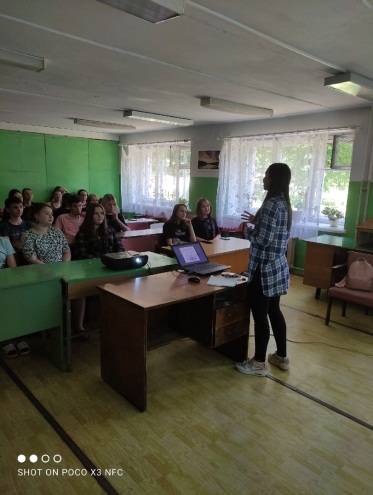 2510.06.21«Свободный выбор» интерактивная игра по профилактике наркоманииhttps://vk.com/mcglazov?w=wall-93714513_1236725 чел.10.06.2021Размещениеантинаркотическихпостов в социальныхсетяхВред курительных смесейhttps://vk.com/gaptgroup?w=wall-162704665_2219487 просмотров, Студенты техникума,10.06.2021Размещениеантинаркотическихпостов в социальныхсетяхИнформационный постhttps://vk.com/gaptgroup?z=photo-162704665_457241898%2Falbum-162704665_00%2Frev466  просмотров, студенты техникума11.06.2021Проведение мероприятий в рамках акции «Мы за ЗОЖ»матч по футболуhttps://vk.com/gaptgroup?w=wall-162704665_2222650 просмотров, студенты техникума.Активных участников - 2010.06.2021буклеты «Мы выбираем жизнь»Изготовлены и распространены информационно-просветительские буклеты для родителей и подростков «Мы выбираем жизнь»12010-11 июняИгра по станциям «Наша Родина – Россия» Игра по станциям для пришкольных лагерей-21 чел.09.06.2021 «Моя страна моими глазами»Онлайн-акция посвященная Дню Россииhttps://vk.com/mcglazov?w=wall-93714513_1232310 чел.10.06.2021-21.06.2021Онлайн-викторина «Мой гимн, мой флаг, моя Россия»Викторина посвященная Дню Россииhttps://docs.google.com/forms/d/1BPWTPaku5oMLnO0KDIiWvEEwyQilSKxdc0EnDXKZ2_M/viewform?edit_requested=true  74 чел.01.06.2021-20.06.2021Акция «Триколор»Раздача волонтерами лент триколор-14 волонтера 800 чел.12.06.2021(мероприятия с 14 по 20 июня)(мероприятия с 14 по 20 июня)(мероприятия с 14 по 20 июня)(мероприятия с 14 по 20 июня)(мероприятия с 14 по 20 июня)(мероприятия с 14 по 20 июня)Акция «Здоровая почта»Целью акции является профилактика злоупотребления психоактивными веществами, пропаганда здорового образа жизниhttps://vk.com/public198532950?w=wall-198532950_20370 человек(обучающиеся ГГПИ им. В.Г. Короленко)15 июня 2021 годаЛекция с приглашением подросткового врача-нарколога Рубцовой Е.В. для обучающихся 1 курсаВ рамках антинаркотического месячника 15.06 2021 г. в нашем колледже состоялась встреча студентов первого курса с подростковым врачом-наркологом Рубцовой Е. В. Врач-нарколог провела беседу в доступной для ребят форме, с яркими примерами из профессиональной деятельности. Она обратила внимание студентов на то, что наркомания, алкоголизм, табакокурение в детской и подростковой среде давно превратилась в глобальную для всего человечества проблему. Детей нельзя оградить от наркотиков, алкоголя и сигарет, но научить их сознательно отказываться от них можно и нужно. Ребята узнали о вреде табакокурения, употребления алкогольных напитков, алкоголь особенно активно влияет на несформировавшийся организм, постепенно разрушая его. Данная профилактическая беседа была нацелена не только на информирование, но и на формирование навыков готовности применять эти знания в каждой конкретной жизненной ситуации, популяризацию здорового образа жизни.https://vk.com/club19109884310815.06.2021Беседа о здоровом образе жизни «Быть здоровым – здорово!»Беседа о вредных/пагубных и о полезных привычках, о том, как сберечь и укрепить здоровье. Итог беседы подведен рисунками.http://vk.com/wall-174184775_876https://vk.com/school12glazzovhttps://vk.com/glz_school17https://vk.com/club186038985800 человекЛагеря с дневным пребыванием15.06Опрос по профилактике наркотических средствВ рамках месячника антинаркотической направленности и популяризации здорового образа жизни  опубликованы материалы по профилактике наркотических средств.https://vk.com/school12glazzov?w=wall-86789370_6434https://vk.com/sutcamp?w=wall-122793155_414%2Fall51216.06.2021Экскурсия-мероприятие «Компас, карта и рюкзак»Экологическая игра-путешествие, знакомство с навыками туриста.Проведено школьникам летнего поселкового лагеря МБОУ «СОШ№7»
 г. Глазова-39 чел.16.06.2021Размещениеантинаркотическихпостов в социальныхсетяхОсторожно! Снюс!https://vk.com/gaptgroup?w=wall-162704665_2263746 просмотров, студенты техникума, родители обучающихся, классные руководителиРазмещениеантинаркотическихпостов в социальныхсетяхРазрушаем мифы о наркотикахhttps://vk.com/gaptgroup?w=wall-162704665_2338230 просмотров, студенты техникума18.06.2021Размещениеантинаркотическихпостов в социальныхсетяхРолик «Всем миром против наркотиков»https://vk.com/gaptgroup?w=wall-162704665_2339220 просмотров, студенты техникума18.06.2021Участие в городских мероприятияхУчастие в антинаркотическом онлайн- квесте «жизнь вне зависимости»https://vk.com/gaptgroup?w=wall-162704665_2350%2FallВолонтерский отряд17.06.2021Антинаркотический онлайн-квест «Жизнь вне зависимости»Антинаркотический онлайн-квестhttps://vk.com/public20479510130 человек17.06.2021День двора «FamilyDay»Семейный праздник на детской площадке «Поляна сказок»https://vk.com/mcglazov?w=wall-93714513_12406https://vk.com/mcglazov?w=wall-93714513_12382https://vk.com/mcglazov?w=wall-93714513_12377100 чел.18.06.2021Онлайн-классные часыдля учащихся 1-11 классовклассов по теме:1-4 классы – «Мы заЗдоровье»5-7 классы – «Зависимоеповедение»8-11 классы –Профилактикаупотребления ПАВhttps://vk.com/club152438663--https://vk.com/wall-152438663_209950020.06Творческое объединение «Пять звезд» для детей от 9 до 13 летПроводятся беседы о вреде наркотиков и популяризации здорового образа жизни. Проводятся мероприятия спортивно-оздоровительного характера (пешие прогулки, выходы в бассейн, парк, батут-центр, игры на воздухе, лазертаг)https://vk.com/five.zvezd31 чел.С 16 по 30 июняТворческое объединение «Пять звезд» для детей от 9 до 13 летПроводятся беседы о вреде наркотиков и популяризации здорового образа жизни. Проводятся мероприятия спортивно-оздоровительного характера (пешие прогулки, выходы в бассейн, парк, батут-центр, игры на воздухе, лазертаг)https://vk.com/five.zvezd31 чел.С 16 по 30 июня(мероприятия с 21 по 27 июня)(мероприятия с 21 по 27 июня)(мероприятия с 21 по 27 июня)(мероприятия с 21 по 27 июня)(мероприятия с 21 по 27 июня)(мероприятия с 21 по 27 июня)Военные сборыЗанятия по рукопашному бою, огневой подготовке, упражнения на перекладине и т.п. Занятия проходят с приглашенными инструкторами.https://vk.com/gaptgroup21.06-25.06.2021Экскурсия-мероприятие «Компас, карта и рюкзак»Экологическая игра-путешествие, знакомство с навыками туриста.Проведено школьникам летнего поселкового лагеря МБОУ «ФМЛ» 
г. Глазова-19 чел.21.06.2021Молодёжный квартирник, приуроченный ко Дню молодёжиМолодые музыканты собрали подростковую аудиторию. Молдодёжный квартирник – это мероприятие для подростков, организованное подростками.https://vk.com/korolenko8?w=wall-177268203_7004https://vk.com/korolenko8?w=wall-177268203_71805721.06Экскурсия-мероприятие «Компас, карта и рюкзак»Экологическая игра-путешествие, знакомство с навыками туриста.Проведено детям летнего лагеря 
КЦ «Россия» 
г. Глазова-28 чел.21.06.2021Акция «10000 шагов к жизни»-12221.06 – 27.06.2021Размещениеантинаркотическихпостов в социальныхсетяхВидеоролик «Наркоугроза. Как избежать роковых ошибок?»https://vk.com/gaptgroup100 просмотров22.06.2021Просмотр с обсуждением хроникальных фильмов «Мы выбираем жизнь!», «Чёрнаяполоса»Просмотр фильма342 чел.студенты техникума23.06.2021«Здоровый Я – здоровая Страна!Квестhttps://vk.com/public19576860540 чел. СОШ № 7 (пришкольный лагерь)25.06.2021Конкурс рисунков на асфальте «Мы – за здоровый образ жизни»Рисование мелками на асфальте запрет на курениеhttps://vk.com/glazovschool9https://vk.com/club187986253?w=wall-187986253_1274https://vk.com/wall-186197509_1249https://vk.com/school_fml?w=wall-83836_1820https://vk.com/public195558421https://vk.com/school12glazzov?w=wall-86789370_63301500 (пришкольные лагеря)25.06Спортивное мероприятие под лозунгом «Удмуртия край без наркотиков»В рамках антинаркотического месячника 25 июня в колледже прошло спортивное мероприятие "Удмуртский край без наркотиков". glazov.rmkur.ru7425.06Фестиваль молодёжной уличной культуры «Glazovstreetfest»Турнир по брейк-дансу «Quest of the best. Улицы».Музыкальный концерт «Свои люди». Конкурса граффити «Сингурт».Соревнования экстремальных видов спорта «ZAGON» Уличный футбол и стрит бол, 5.000 чел.Атомный воркаутhttps://vk.com/glazovstreetfest2021500025-26.06.2021пост  «Я выбираю жизнь»Опубликован информационный пост с указанием телефонов горячих линий по Удмуртской Республике на официальном сайте школы и социальных сетях ВКонтакте «Я выбираю жизнь»https://vk.com/wall-156972410_173422826 июняДворовые игры Мы на Культурной базе «Короленко-8» даём вторую жизнь дворовым играмhttps://vk.com/korolenko8?w=wall-177268203_738715008.07.202109.07.2021Май-июньМай-июньМай-июньМай-июньМай-июньМай-июньКураторские часыКураторские часы        с    целью предупреждения  употребления наркотических и психотропных веществ150 человек(обучающиеся ГГПИ им. В.Г. Короленко)МайЛекция «Профилактика наркомании среди подростков» для студентов ГФ РМКВ рамках Всероссийской акции «Сообщи, где торгуют смертью», в колледже были проведены групповые классные часы250Май-июнь,Размещение ящика для анонимных вопросов и ответов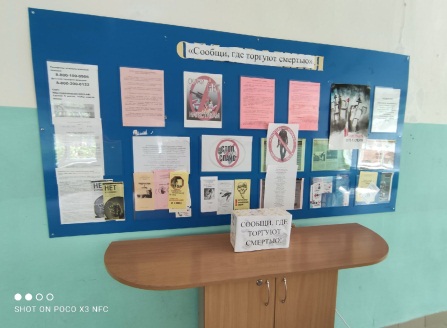 -июньОформление информационного стенда о проведении областного антинаркотического месячника, номерах «телефонов доверия»На 2 этаже в холле организован стенд с номерами телефона доверия и антинаркотической информацией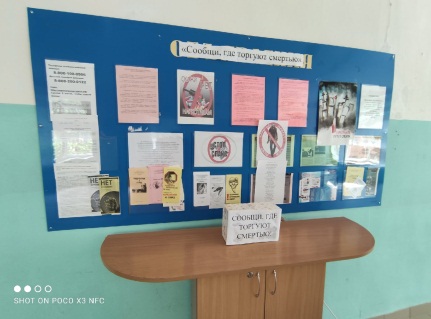 -июнь